2016 YILI KOORDİNASYON VE TARIMSAL VERİLER ŞUBEMÜDÜRLÜĞÜ PERSONELİNİN GÖREV DAĞILIMI LİSTESİ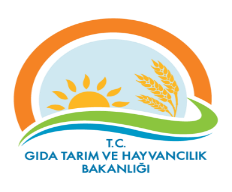 TEKİRDAĞ İL GIDA, TARIM ve HAYVANCILIK MÜDÜRLÜĞÜTEMEL SÜREÇ TANIM FORMUTEKİRDAĞ İL GIDA, TARIM ve HAYVANCILIK MÜDÜRLÜĞÜTEMEL SÜREÇ TANIM FORMUTEKİRDAĞ İL GIDA, TARIM ve HAYVANCILIK MÜDÜRLÜĞÜTEMEL SÜREÇ TANIM FORMUTEKİRDAĞ İL GIDA, TARIM ve HAYVANCILIK MÜDÜRLÜĞÜTEMEL SÜREÇ TANIM FORMUTEKİRDAĞ İL GIDA, TARIM ve HAYVANCILIK MÜDÜRLÜĞÜTEMEL SÜREÇ TANIM FORMUTEKİRDAĞ İL GIDA, TARIM ve HAYVANCILIK MÜDÜRLÜĞÜTEMEL SÜREÇ TANIM FORMUTEKİRDAĞ İL GIDA, TARIM ve HAYVANCILIK MÜDÜRLÜĞÜTEMEL SÜREÇ TANIM FORMUDokuman KoduDokuman KoduDokuman KoduDokuman KoduGTHB.59.İLM.KYS.095TEKİRDAĞ İL GIDA, TARIM ve HAYVANCILIK MÜDÜRLÜĞÜTEMEL SÜREÇ TANIM FORMUTEKİRDAĞ İL GIDA, TARIM ve HAYVANCILIK MÜDÜRLÜĞÜTEMEL SÜREÇ TANIM FORMUTEKİRDAĞ İL GIDA, TARIM ve HAYVANCILIK MÜDÜRLÜĞÜTEMEL SÜREÇ TANIM FORMUTEKİRDAĞ İL GIDA, TARIM ve HAYVANCILIK MÜDÜRLÜĞÜTEMEL SÜREÇ TANIM FORMUTEKİRDAĞ İL GIDA, TARIM ve HAYVANCILIK MÜDÜRLÜĞÜTEMEL SÜREÇ TANIM FORMUTEKİRDAĞ İL GIDA, TARIM ve HAYVANCILIK MÜDÜRLÜĞÜTEMEL SÜREÇ TANIM FORMUTEKİRDAĞ İL GIDA, TARIM ve HAYVANCILIK MÜDÜRLÜĞÜTEMEL SÜREÇ TANIM FORMUSayfa SayısıSayfa SayısıSayfa SayısıSayfa SayısıSüreç Adı Süreç Adı Süreç Adı TARIMSAL EĞİTİM YAYIM VE VERİLER SÜRECİTARIMSAL EĞİTİM YAYIM VE VERİLER SÜRECİTARIMSAL EĞİTİM YAYIM VE VERİLER SÜRECİTARIMSAL EĞİTİM YAYIM VE VERİLER SÜRECİTARIMSAL EĞİTİM YAYIM VE VERİLER SÜRECİTARIMSAL EĞİTİM YAYIM VE VERİLER SÜRECİTARIMSAL EĞİTİM YAYIM VE VERİLER SÜRECİTARIMSAL EĞİTİM YAYIM VE VERİLER SÜRECİTARIMSAL EĞİTİM YAYIM VE VERİLER SÜRECİSür eç No:095Sür eç No:095Sür eç No:095Sür eç No:095Süreç TipiSüreç TipiSüreç TipiOPERASYONEL  OPERASYONEL  OPERASYONEL  OPERASYONEL  OPERASYONEL  OPERASYONEL  OPERASYONEL  OPERASYONEL  OPERASYONEL  OPERASYONEL  OPERASYONEL  OPERASYONEL  OPERASYONEL  Süreç Sahibi  Süreç Sahibi  Süreç Sahibi  Gıda, Tarım ve Hayvancılık İl Müdürü (Kalite Yönetim Sistemi Lideri)Gıda, Tarım ve Hayvancılık İl Müdürü (Kalite Yönetim Sistemi Lideri)Gıda, Tarım ve Hayvancılık İl Müdürü (Kalite Yönetim Sistemi Lideri)Gıda, Tarım ve Hayvancılık İl Müdürü (Kalite Yönetim Sistemi Lideri)Gıda, Tarım ve Hayvancılık İl Müdürü (Kalite Yönetim Sistemi Lideri)Gıda, Tarım ve Hayvancılık İl Müdürü (Kalite Yönetim Sistemi Lideri)Gıda, Tarım ve Hayvancılık İl Müdürü (Kalite Yönetim Sistemi Lideri)Gıda, Tarım ve Hayvancılık İl Müdürü (Kalite Yönetim Sistemi Lideri)Gıda, Tarım ve Hayvancılık İl Müdürü (Kalite Yönetim Sistemi Lideri)Gıda, Tarım ve Hayvancılık İl Müdürü (Kalite Yönetim Sistemi Lideri)Gıda, Tarım ve Hayvancılık İl Müdürü (Kalite Yönetim Sistemi Lideri)Gıda, Tarım ve Hayvancılık İl Müdürü (Kalite Yönetim Sistemi Lideri)Gıda, Tarım ve Hayvancılık İl Müdürü (Kalite Yönetim Sistemi Lideri)Süreç Sorumlusu/SorumlularıSüreç Sorumlusu/SorumlularıSüreç Sorumlusu/Sorumlularıİlgili İl Müdür Yardımcısı İlgili Şube Müdürü   İlçe Müdürüİlgili İl Müdür Yardımcısı İlgili Şube Müdürü   İlçe Müdürüİlgili İl Müdür Yardımcısı İlgili Şube Müdürü   İlçe Müdürüİlgili İl Müdür Yardımcısı İlgili Şube Müdürü   İlçe Müdürüİlgili İl Müdür Yardımcısı İlgili Şube Müdürü   İlçe Müdürüİlgili İl Müdür Yardımcısı İlgili Şube Müdürü   İlçe Müdürüİlgili İl Müdür Yardımcısı İlgili Şube Müdürü   İlçe Müdürüİlgili İl Müdür Yardımcısı İlgili Şube Müdürü   İlçe Müdürüİlgili İl Müdür Yardımcısı İlgili Şube Müdürü   İlçe Müdürüİlgili İl Müdür Yardımcısı İlgili Şube Müdürü   İlçe Müdürüİlgili İl Müdür Yardımcısı İlgili Şube Müdürü   İlçe Müdürüİlgili İl Müdür Yardımcısı İlgili Şube Müdürü   İlçe Müdürüİlgili İl Müdür Yardımcısı İlgili Şube Müdürü   İlçe MüdürüSüreç UygulayıcılarıSüreç UygulayıcılarıSüreç Uygulayıcılarıİlgili Personel (ÇMVA Çalışma Grubu Toplantılarına Katılmış Olmak )İlgili Personel (ÇMVA Çalışma Grubu Toplantılarına Katılmış Olmak )İlgili Personel (ÇMVA Çalışma Grubu Toplantılarına Katılmış Olmak )İlgili Personel (ÇMVA Çalışma Grubu Toplantılarına Katılmış Olmak )İlgili Personel (ÇMVA Çalışma Grubu Toplantılarına Katılmış Olmak )İlgili Personel (ÇMVA Çalışma Grubu Toplantılarına Katılmış Olmak )İlgili Personel (ÇMVA Çalışma Grubu Toplantılarına Katılmış Olmak )İlgili Personel (ÇMVA Çalışma Grubu Toplantılarına Katılmış Olmak )İlgili Personel (ÇMVA Çalışma Grubu Toplantılarına Katılmış Olmak )İlgili Personel (ÇMVA Çalışma Grubu Toplantılarına Katılmış Olmak )İlgili Personel (ÇMVA Çalışma Grubu Toplantılarına Katılmış Olmak )İlgili Personel (ÇMVA Çalışma Grubu Toplantılarına Katılmış Olmak )İlgili Personel (ÇMVA Çalışma Grubu Toplantılarına Katılmış Olmak )SÜREÇ SINIRLARISÜREÇ SINIRLARISÜREÇ SINIRLARIBaşlangıç NoktasıBaşlangıç NoktasıBaşlangıç Noktasıİşletmenin Başvurusuİşletmenin Başvurusuİşletmenin Başvurusuİşletmenin Başvurusuİşletmenin Başvurusuİşletmenin Başvurusuİşletmenin Başvurusuİşletmenin Başvurusuİşletmenin Başvurusuİşletmenin BaşvurusuSÜREÇ SINIRLARISÜREÇ SINIRLARISÜREÇ SINIRLARIBitiş NoktasıBitiş NoktasıBitiş NoktasıBakanlık Tarafından (Devlet Bankası)Ödeme YapılmasıBakanlık Tarafından (Devlet Bankası)Ödeme YapılmasıBakanlık Tarafından (Devlet Bankası)Ödeme YapılmasıBakanlık Tarafından (Devlet Bankası)Ödeme YapılmasıBakanlık Tarafından (Devlet Bankası)Ödeme YapılmasıBakanlık Tarafından (Devlet Bankası)Ödeme YapılmasıBakanlık Tarafından (Devlet Bankası)Ödeme YapılmasıBakanlık Tarafından (Devlet Bankası)Ödeme YapılmasıBakanlık Tarafından (Devlet Bankası)Ödeme YapılmasıBakanlık Tarafından (Devlet Bankası)Ödeme YapılmasıGİRDİLERGİRDİLERGİRDİLERGİRDİLERGİRDİLERGİRDİLERGİRDİLERGİRDİLERGİRDİLERGİRDİLERGİRDİ SAĞLAYANLARGİRDİ SAĞLAYANLARGİRDİ SAĞLAYANLARGİRDİ SAĞLAYANLARGİRDİ SAĞLAYANLARGİRDİ SAĞLAYANLARÇİFTLİK MUHASEBE VERİ AĞI SİSTEMİNE DÂHİL OLAN TARIMSALİŞLETMELERE KATILIM DESTEĞİ ÖDEMESİ TEBLİĞ (TEBLİĞ NO: (2017/40)Ödeme  Yapılacak Tarımsal İşletmeler (Madde:5)Ödemeler, Çiftçi Kayıt Sistemine (ÇKS) ve/veya Bakanlık tarafından oluşturulan herhangi bir idari kayıt sistemine kayıtlı olup, ÇMVA sistemine dâhil olan, bir muhasebe yılı süresince tarımsal faaliyetlerine ilişkin muhasebe verilerini belirlenen zamanlarda veri toplayıcılarla paylaşan ve verileri sorumlu birim tarafından yapılan kontroller sonunda doğrulanan tarımsal işletmelere yapılır.Ödeme Miktarı (Madde:5)2018.. Yılında Yapılacak Tarımsal Desteklemelere İlişkin Karara istinaden işletme başına ve bir defada ödenmek üzere 2018.. yılında 600. TL katılım desteği ödenir.Ödemeler (Madde:7)Ödemeler, Bakanlık programına göre devlet bankasına İl Müdürlüklerince hazırlanan İcmal 1’e göre ödenir. Banka komisyonu binde iki (% 0,2) dir.Görevli kurum ve kuruluşlar Madde:8)ÇMVA katılım desteği ödemeleri uygulaması, sorumlu birim, merkez ve il ÇMVA Komisyonları ile il müdürlükleri tarafından yürütülür.Ödemelerin Uygulama Takvimi (Madde: 9)1) İşletmelerin bir muhasebe yılı boyunca gerçekleştirdiği tarımsal faaliyetlerine ilişkin veriler takip eden yıl içinde, anket yoluyla toplanır.(2) Her işletme için sadece bir anket formu düzenlenir.(3) Sorumlu Birim tarafından her bir il için bildirilen sayıda işletme il ÇMVA Komisyonları tarafından Bakanlıkça belirlenen seçim planına göre seçilir. Seçilen işletmelerle il müdürlükleri arasında katılım anlaşması imzalanır.(4) Katılım anlaşması imzalanan işletmelere anket uygulanır. Anket formları il müdürlüklerince kontrol edilmelerinin ardından sorumlu birime gönderilir.(5) Anket formları sorumlu birim tarafından testlere tabi tutularak değerlendirilir. Sorumlu birim tarafından anket formları doğrulanan işletmeler, kesin icmalleri alınmak üzere il ÇMVA Komisyonuna bildirilir.(6) İl ÇMVA Komisyonlarınca anket formu doğrulanan işletmeler için, ÇKS sistemi aracılığıyla, 2017… yılı ÇMVA katılım desteği girişleri yapılır. İşletmelerin kesin icmalleri alınarak İcmal 2 onaylanıp, sorumlu birime gönderilir.(7) Sorumlu birim İcmal 2 seviyesinde ödemeye esas bilgileri Bankaya gönderir.(8) Yukarıda geçen tüm işlemlerin gerçekleştirilmesi esnasında görevlilerce veri güvenliğinin sağlanmasıyla ilgili esaslara uyulur.(9) Sorumlu birimle il müdürlüğü arasında uygulamaya ilişkin koordinasyon ÇMVA il Koordinatörleri tarafından sağlanır. Bu kapsamda il sınırları dâhilinde formların anketörlere dağıtılmasından, uygulamanın takibinden, doldurulan formların merkeze gönderilmesinden ve doğrulama sürecinin tamamlanmasından il ÇMVA Koordinatörleri sorumludur.Ödeme Uygulamaların Denetimi (Madde:10)ÇMVA katılım desteği uygulamasında, il ÇMVA Komisyonlarının çözemediği ihtilaflı durumlar Merkez ÇMVA Komisyonu tarafından değerlendirilerek karara bağlanır. Sonuç alınamayan durumlar Bakanlık Rehberlik ve Teftiş Başkanlığına iletilir.ÇMVA Katılım Destek Kapsamı Dışında Kalacak Tarımsal İşletmeler (Madde:11) Aşağıdaki tarımsal işletmeler, ÇMVA Katılım Desteği uygulamasından yararlanamaz:a) İlgili muhasebe yılında ÇKS’ye ve/veya Bakanlık tarafından oluşturulan herhangi bir idari kayıt sistemine kayıtlı olmayan.b) Katılım anlaşması imzalamak suretiyle başvuru yapmayan.c) Verilerini istenen zamanda ve doğru olarak veri toplayıcılar ile paylaşmayan.ç) Sorumlu birim tarafından yapılan değerlendirmeler sonucunda formları doğrulanmayan.d) Kendi isteğiyle sistemden çıkan tarımsal işletmeler.Haksız Ödemelerin Geri Alınmasıve Hak Mahrumiyeti (Madde:12) 1-Haksız yere yapılan destekleme ödemeleri, ödeme tarihinden itibaren 21/7/1953 tarihli ve 6183 sayılı Amme Alacaklarının Tahsil Usulü Hakkında Kanunun 51 inci maddesinde belirtilen gecikme zammı oranları dikkate alınarak hesaplanan kanuni faizi ile birlikte anılan Kanun hükümlerine göre geri alınır. Haksız ödemenin yapılmasında ödemeyi sağlayan, belge veya belgeleri düzenleyen gerçek ve tüzel kişiler, geri alınacak tutarların tahsilinde müştereken sorumlu tutulurlar.2-201… Yılında Yapılacak Tarımsal Desteklemelere İlişkin Karar kapsamındaki destekleme ödemelerinden, idari hata sonucu düzenlenen belgelerle yapılan ödemeler hariç, haksız yere yararlandığı tespit edilen üreticiler ile idari hata sonucu sehven yapılan fazla ödemeyi iade etmeyen üreticiler beş yıl süreyle hiçbir destekleme programından yararlandırılmazlar.ÇİFTLİK MUHASEBE VERİ AĞI SİSTEMİNE DÂHİL OLAN TARIMSALİŞLETMELERE KATILIM DESTEĞİ ÖDEMESİ TEBLİĞ (TEBLİĞ NO: (2017/40)Ödeme  Yapılacak Tarımsal İşletmeler (Madde:5)Ödemeler, Çiftçi Kayıt Sistemine (ÇKS) ve/veya Bakanlık tarafından oluşturulan herhangi bir idari kayıt sistemine kayıtlı olup, ÇMVA sistemine dâhil olan, bir muhasebe yılı süresince tarımsal faaliyetlerine ilişkin muhasebe verilerini belirlenen zamanlarda veri toplayıcılarla paylaşan ve verileri sorumlu birim tarafından yapılan kontroller sonunda doğrulanan tarımsal işletmelere yapılır.Ödeme Miktarı (Madde:5)2018.. Yılında Yapılacak Tarımsal Desteklemelere İlişkin Karara istinaden işletme başına ve bir defada ödenmek üzere 2018.. yılında 600. TL katılım desteği ödenir.Ödemeler (Madde:7)Ödemeler, Bakanlık programına göre devlet bankasına İl Müdürlüklerince hazırlanan İcmal 1’e göre ödenir. Banka komisyonu binde iki (% 0,2) dir.Görevli kurum ve kuruluşlar Madde:8)ÇMVA katılım desteği ödemeleri uygulaması, sorumlu birim, merkez ve il ÇMVA Komisyonları ile il müdürlükleri tarafından yürütülür.Ödemelerin Uygulama Takvimi (Madde: 9)1) İşletmelerin bir muhasebe yılı boyunca gerçekleştirdiği tarımsal faaliyetlerine ilişkin veriler takip eden yıl içinde, anket yoluyla toplanır.(2) Her işletme için sadece bir anket formu düzenlenir.(3) Sorumlu Birim tarafından her bir il için bildirilen sayıda işletme il ÇMVA Komisyonları tarafından Bakanlıkça belirlenen seçim planına göre seçilir. Seçilen işletmelerle il müdürlükleri arasında katılım anlaşması imzalanır.(4) Katılım anlaşması imzalanan işletmelere anket uygulanır. Anket formları il müdürlüklerince kontrol edilmelerinin ardından sorumlu birime gönderilir.(5) Anket formları sorumlu birim tarafından testlere tabi tutularak değerlendirilir. Sorumlu birim tarafından anket formları doğrulanan işletmeler, kesin icmalleri alınmak üzere il ÇMVA Komisyonuna bildirilir.(6) İl ÇMVA Komisyonlarınca anket formu doğrulanan işletmeler için, ÇKS sistemi aracılığıyla, 2017… yılı ÇMVA katılım desteği girişleri yapılır. İşletmelerin kesin icmalleri alınarak İcmal 2 onaylanıp, sorumlu birime gönderilir.(7) Sorumlu birim İcmal 2 seviyesinde ödemeye esas bilgileri Bankaya gönderir.(8) Yukarıda geçen tüm işlemlerin gerçekleştirilmesi esnasında görevlilerce veri güvenliğinin sağlanmasıyla ilgili esaslara uyulur.(9) Sorumlu birimle il müdürlüğü arasında uygulamaya ilişkin koordinasyon ÇMVA il Koordinatörleri tarafından sağlanır. Bu kapsamda il sınırları dâhilinde formların anketörlere dağıtılmasından, uygulamanın takibinden, doldurulan formların merkeze gönderilmesinden ve doğrulama sürecinin tamamlanmasından il ÇMVA Koordinatörleri sorumludur.Ödeme Uygulamaların Denetimi (Madde:10)ÇMVA katılım desteği uygulamasında, il ÇMVA Komisyonlarının çözemediği ihtilaflı durumlar Merkez ÇMVA Komisyonu tarafından değerlendirilerek karara bağlanır. Sonuç alınamayan durumlar Bakanlık Rehberlik ve Teftiş Başkanlığına iletilir.ÇMVA Katılım Destek Kapsamı Dışında Kalacak Tarımsal İşletmeler (Madde:11) Aşağıdaki tarımsal işletmeler, ÇMVA Katılım Desteği uygulamasından yararlanamaz:a) İlgili muhasebe yılında ÇKS’ye ve/veya Bakanlık tarafından oluşturulan herhangi bir idari kayıt sistemine kayıtlı olmayan.b) Katılım anlaşması imzalamak suretiyle başvuru yapmayan.c) Verilerini istenen zamanda ve doğru olarak veri toplayıcılar ile paylaşmayan.ç) Sorumlu birim tarafından yapılan değerlendirmeler sonucunda formları doğrulanmayan.d) Kendi isteğiyle sistemden çıkan tarımsal işletmeler.Haksız Ödemelerin Geri Alınmasıve Hak Mahrumiyeti (Madde:12) 1-Haksız yere yapılan destekleme ödemeleri, ödeme tarihinden itibaren 21/7/1953 tarihli ve 6183 sayılı Amme Alacaklarının Tahsil Usulü Hakkında Kanunun 51 inci maddesinde belirtilen gecikme zammı oranları dikkate alınarak hesaplanan kanuni faizi ile birlikte anılan Kanun hükümlerine göre geri alınır. Haksız ödemenin yapılmasında ödemeyi sağlayan, belge veya belgeleri düzenleyen gerçek ve tüzel kişiler, geri alınacak tutarların tahsilinde müştereken sorumlu tutulurlar.2-201… Yılında Yapılacak Tarımsal Desteklemelere İlişkin Karar kapsamındaki destekleme ödemelerinden, idari hata sonucu düzenlenen belgelerle yapılan ödemeler hariç, haksız yere yararlandığı tespit edilen üreticiler ile idari hata sonucu sehven yapılan fazla ödemeyi iade etmeyen üreticiler beş yıl süreyle hiçbir destekleme programından yararlandırılmazlar.ÇİFTLİK MUHASEBE VERİ AĞI SİSTEMİNE DÂHİL OLAN TARIMSALİŞLETMELERE KATILIM DESTEĞİ ÖDEMESİ TEBLİĞ (TEBLİĞ NO: (2017/40)Ödeme  Yapılacak Tarımsal İşletmeler (Madde:5)Ödemeler, Çiftçi Kayıt Sistemine (ÇKS) ve/veya Bakanlık tarafından oluşturulan herhangi bir idari kayıt sistemine kayıtlı olup, ÇMVA sistemine dâhil olan, bir muhasebe yılı süresince tarımsal faaliyetlerine ilişkin muhasebe verilerini belirlenen zamanlarda veri toplayıcılarla paylaşan ve verileri sorumlu birim tarafından yapılan kontroller sonunda doğrulanan tarımsal işletmelere yapılır.Ödeme Miktarı (Madde:5)2018.. Yılında Yapılacak Tarımsal Desteklemelere İlişkin Karara istinaden işletme başına ve bir defada ödenmek üzere 2018.. yılında 600. TL katılım desteği ödenir.Ödemeler (Madde:7)Ödemeler, Bakanlık programına göre devlet bankasına İl Müdürlüklerince hazırlanan İcmal 1’e göre ödenir. Banka komisyonu binde iki (% 0,2) dir.Görevli kurum ve kuruluşlar Madde:8)ÇMVA katılım desteği ödemeleri uygulaması, sorumlu birim, merkez ve il ÇMVA Komisyonları ile il müdürlükleri tarafından yürütülür.Ödemelerin Uygulama Takvimi (Madde: 9)1) İşletmelerin bir muhasebe yılı boyunca gerçekleştirdiği tarımsal faaliyetlerine ilişkin veriler takip eden yıl içinde, anket yoluyla toplanır.(2) Her işletme için sadece bir anket formu düzenlenir.(3) Sorumlu Birim tarafından her bir il için bildirilen sayıda işletme il ÇMVA Komisyonları tarafından Bakanlıkça belirlenen seçim planına göre seçilir. Seçilen işletmelerle il müdürlükleri arasında katılım anlaşması imzalanır.(4) Katılım anlaşması imzalanan işletmelere anket uygulanır. Anket formları il müdürlüklerince kontrol edilmelerinin ardından sorumlu birime gönderilir.(5) Anket formları sorumlu birim tarafından testlere tabi tutularak değerlendirilir. Sorumlu birim tarafından anket formları doğrulanan işletmeler, kesin icmalleri alınmak üzere il ÇMVA Komisyonuna bildirilir.(6) İl ÇMVA Komisyonlarınca anket formu doğrulanan işletmeler için, ÇKS sistemi aracılığıyla, 2017… yılı ÇMVA katılım desteği girişleri yapılır. İşletmelerin kesin icmalleri alınarak İcmal 2 onaylanıp, sorumlu birime gönderilir.(7) Sorumlu birim İcmal 2 seviyesinde ödemeye esas bilgileri Bankaya gönderir.(8) Yukarıda geçen tüm işlemlerin gerçekleştirilmesi esnasında görevlilerce veri güvenliğinin sağlanmasıyla ilgili esaslara uyulur.(9) Sorumlu birimle il müdürlüğü arasında uygulamaya ilişkin koordinasyon ÇMVA il Koordinatörleri tarafından sağlanır. Bu kapsamda il sınırları dâhilinde formların anketörlere dağıtılmasından, uygulamanın takibinden, doldurulan formların merkeze gönderilmesinden ve doğrulama sürecinin tamamlanmasından il ÇMVA Koordinatörleri sorumludur.Ödeme Uygulamaların Denetimi (Madde:10)ÇMVA katılım desteği uygulamasında, il ÇMVA Komisyonlarının çözemediği ihtilaflı durumlar Merkez ÇMVA Komisyonu tarafından değerlendirilerek karara bağlanır. Sonuç alınamayan durumlar Bakanlık Rehberlik ve Teftiş Başkanlığına iletilir.ÇMVA Katılım Destek Kapsamı Dışında Kalacak Tarımsal İşletmeler (Madde:11) Aşağıdaki tarımsal işletmeler, ÇMVA Katılım Desteği uygulamasından yararlanamaz:a) İlgili muhasebe yılında ÇKS’ye ve/veya Bakanlık tarafından oluşturulan herhangi bir idari kayıt sistemine kayıtlı olmayan.b) Katılım anlaşması imzalamak suretiyle başvuru yapmayan.c) Verilerini istenen zamanda ve doğru olarak veri toplayıcılar ile paylaşmayan.ç) Sorumlu birim tarafından yapılan değerlendirmeler sonucunda formları doğrulanmayan.d) Kendi isteğiyle sistemden çıkan tarımsal işletmeler.Haksız Ödemelerin Geri Alınmasıve Hak Mahrumiyeti (Madde:12) 1-Haksız yere yapılan destekleme ödemeleri, ödeme tarihinden itibaren 21/7/1953 tarihli ve 6183 sayılı Amme Alacaklarının Tahsil Usulü Hakkında Kanunun 51 inci maddesinde belirtilen gecikme zammı oranları dikkate alınarak hesaplanan kanuni faizi ile birlikte anılan Kanun hükümlerine göre geri alınır. Haksız ödemenin yapılmasında ödemeyi sağlayan, belge veya belgeleri düzenleyen gerçek ve tüzel kişiler, geri alınacak tutarların tahsilinde müştereken sorumlu tutulurlar.2-201… Yılında Yapılacak Tarımsal Desteklemelere İlişkin Karar kapsamındaki destekleme ödemelerinden, idari hata sonucu düzenlenen belgelerle yapılan ödemeler hariç, haksız yere yararlandığı tespit edilen üreticiler ile idari hata sonucu sehven yapılan fazla ödemeyi iade etmeyen üreticiler beş yıl süreyle hiçbir destekleme programından yararlandırılmazlar.ÇİFTLİK MUHASEBE VERİ AĞI SİSTEMİNE DÂHİL OLAN TARIMSALİŞLETMELERE KATILIM DESTEĞİ ÖDEMESİ TEBLİĞ (TEBLİĞ NO: (2017/40)Ödeme  Yapılacak Tarımsal İşletmeler (Madde:5)Ödemeler, Çiftçi Kayıt Sistemine (ÇKS) ve/veya Bakanlık tarafından oluşturulan herhangi bir idari kayıt sistemine kayıtlı olup, ÇMVA sistemine dâhil olan, bir muhasebe yılı süresince tarımsal faaliyetlerine ilişkin muhasebe verilerini belirlenen zamanlarda veri toplayıcılarla paylaşan ve verileri sorumlu birim tarafından yapılan kontroller sonunda doğrulanan tarımsal işletmelere yapılır.Ödeme Miktarı (Madde:5)2018.. Yılında Yapılacak Tarımsal Desteklemelere İlişkin Karara istinaden işletme başına ve bir defada ödenmek üzere 2018.. yılında 600. TL katılım desteği ödenir.Ödemeler (Madde:7)Ödemeler, Bakanlık programına göre devlet bankasına İl Müdürlüklerince hazırlanan İcmal 1’e göre ödenir. Banka komisyonu binde iki (% 0,2) dir.Görevli kurum ve kuruluşlar Madde:8)ÇMVA katılım desteği ödemeleri uygulaması, sorumlu birim, merkez ve il ÇMVA Komisyonları ile il müdürlükleri tarafından yürütülür.Ödemelerin Uygulama Takvimi (Madde: 9)1) İşletmelerin bir muhasebe yılı boyunca gerçekleştirdiği tarımsal faaliyetlerine ilişkin veriler takip eden yıl içinde, anket yoluyla toplanır.(2) Her işletme için sadece bir anket formu düzenlenir.(3) Sorumlu Birim tarafından her bir il için bildirilen sayıda işletme il ÇMVA Komisyonları tarafından Bakanlıkça belirlenen seçim planına göre seçilir. Seçilen işletmelerle il müdürlükleri arasında katılım anlaşması imzalanır.(4) Katılım anlaşması imzalanan işletmelere anket uygulanır. Anket formları il müdürlüklerince kontrol edilmelerinin ardından sorumlu birime gönderilir.(5) Anket formları sorumlu birim tarafından testlere tabi tutularak değerlendirilir. Sorumlu birim tarafından anket formları doğrulanan işletmeler, kesin icmalleri alınmak üzere il ÇMVA Komisyonuna bildirilir.(6) İl ÇMVA Komisyonlarınca anket formu doğrulanan işletmeler için, ÇKS sistemi aracılığıyla, 2017… yılı ÇMVA katılım desteği girişleri yapılır. İşletmelerin kesin icmalleri alınarak İcmal 2 onaylanıp, sorumlu birime gönderilir.(7) Sorumlu birim İcmal 2 seviyesinde ödemeye esas bilgileri Bankaya gönderir.(8) Yukarıda geçen tüm işlemlerin gerçekleştirilmesi esnasında görevlilerce veri güvenliğinin sağlanmasıyla ilgili esaslara uyulur.(9) Sorumlu birimle il müdürlüğü arasında uygulamaya ilişkin koordinasyon ÇMVA il Koordinatörleri tarafından sağlanır. Bu kapsamda il sınırları dâhilinde formların anketörlere dağıtılmasından, uygulamanın takibinden, doldurulan formların merkeze gönderilmesinden ve doğrulama sürecinin tamamlanmasından il ÇMVA Koordinatörleri sorumludur.Ödeme Uygulamaların Denetimi (Madde:10)ÇMVA katılım desteği uygulamasında, il ÇMVA Komisyonlarının çözemediği ihtilaflı durumlar Merkez ÇMVA Komisyonu tarafından değerlendirilerek karara bağlanır. Sonuç alınamayan durumlar Bakanlık Rehberlik ve Teftiş Başkanlığına iletilir.ÇMVA Katılım Destek Kapsamı Dışında Kalacak Tarımsal İşletmeler (Madde:11) Aşağıdaki tarımsal işletmeler, ÇMVA Katılım Desteği uygulamasından yararlanamaz:a) İlgili muhasebe yılında ÇKS’ye ve/veya Bakanlık tarafından oluşturulan herhangi bir idari kayıt sistemine kayıtlı olmayan.b) Katılım anlaşması imzalamak suretiyle başvuru yapmayan.c) Verilerini istenen zamanda ve doğru olarak veri toplayıcılar ile paylaşmayan.ç) Sorumlu birim tarafından yapılan değerlendirmeler sonucunda formları doğrulanmayan.d) Kendi isteğiyle sistemden çıkan tarımsal işletmeler.Haksız Ödemelerin Geri Alınmasıve Hak Mahrumiyeti (Madde:12) 1-Haksız yere yapılan destekleme ödemeleri, ödeme tarihinden itibaren 21/7/1953 tarihli ve 6183 sayılı Amme Alacaklarının Tahsil Usulü Hakkında Kanunun 51 inci maddesinde belirtilen gecikme zammı oranları dikkate alınarak hesaplanan kanuni faizi ile birlikte anılan Kanun hükümlerine göre geri alınır. Haksız ödemenin yapılmasında ödemeyi sağlayan, belge veya belgeleri düzenleyen gerçek ve tüzel kişiler, geri alınacak tutarların tahsilinde müştereken sorumlu tutulurlar.2-201… Yılında Yapılacak Tarımsal Desteklemelere İlişkin Karar kapsamındaki destekleme ödemelerinden, idari hata sonucu düzenlenen belgelerle yapılan ödemeler hariç, haksız yere yararlandığı tespit edilen üreticiler ile idari hata sonucu sehven yapılan fazla ödemeyi iade etmeyen üreticiler beş yıl süreyle hiçbir destekleme programından yararlandırılmazlar.ÇİFTLİK MUHASEBE VERİ AĞI SİSTEMİNE DÂHİL OLAN TARIMSALİŞLETMELERE KATILIM DESTEĞİ ÖDEMESİ TEBLİĞ (TEBLİĞ NO: (2017/40)Ödeme  Yapılacak Tarımsal İşletmeler (Madde:5)Ödemeler, Çiftçi Kayıt Sistemine (ÇKS) ve/veya Bakanlık tarafından oluşturulan herhangi bir idari kayıt sistemine kayıtlı olup, ÇMVA sistemine dâhil olan, bir muhasebe yılı süresince tarımsal faaliyetlerine ilişkin muhasebe verilerini belirlenen zamanlarda veri toplayıcılarla paylaşan ve verileri sorumlu birim tarafından yapılan kontroller sonunda doğrulanan tarımsal işletmelere yapılır.Ödeme Miktarı (Madde:5)2018.. Yılında Yapılacak Tarımsal Desteklemelere İlişkin Karara istinaden işletme başına ve bir defada ödenmek üzere 2018.. yılında 600. TL katılım desteği ödenir.Ödemeler (Madde:7)Ödemeler, Bakanlık programına göre devlet bankasına İl Müdürlüklerince hazırlanan İcmal 1’e göre ödenir. Banka komisyonu binde iki (% 0,2) dir.Görevli kurum ve kuruluşlar Madde:8)ÇMVA katılım desteği ödemeleri uygulaması, sorumlu birim, merkez ve il ÇMVA Komisyonları ile il müdürlükleri tarafından yürütülür.Ödemelerin Uygulama Takvimi (Madde: 9)1) İşletmelerin bir muhasebe yılı boyunca gerçekleştirdiği tarımsal faaliyetlerine ilişkin veriler takip eden yıl içinde, anket yoluyla toplanır.(2) Her işletme için sadece bir anket formu düzenlenir.(3) Sorumlu Birim tarafından her bir il için bildirilen sayıda işletme il ÇMVA Komisyonları tarafından Bakanlıkça belirlenen seçim planına göre seçilir. Seçilen işletmelerle il müdürlükleri arasında katılım anlaşması imzalanır.(4) Katılım anlaşması imzalanan işletmelere anket uygulanır. Anket formları il müdürlüklerince kontrol edilmelerinin ardından sorumlu birime gönderilir.(5) Anket formları sorumlu birim tarafından testlere tabi tutularak değerlendirilir. Sorumlu birim tarafından anket formları doğrulanan işletmeler, kesin icmalleri alınmak üzere il ÇMVA Komisyonuna bildirilir.(6) İl ÇMVA Komisyonlarınca anket formu doğrulanan işletmeler için, ÇKS sistemi aracılığıyla, 2017… yılı ÇMVA katılım desteği girişleri yapılır. İşletmelerin kesin icmalleri alınarak İcmal 2 onaylanıp, sorumlu birime gönderilir.(7) Sorumlu birim İcmal 2 seviyesinde ödemeye esas bilgileri Bankaya gönderir.(8) Yukarıda geçen tüm işlemlerin gerçekleştirilmesi esnasında görevlilerce veri güvenliğinin sağlanmasıyla ilgili esaslara uyulur.(9) Sorumlu birimle il müdürlüğü arasında uygulamaya ilişkin koordinasyon ÇMVA il Koordinatörleri tarafından sağlanır. Bu kapsamda il sınırları dâhilinde formların anketörlere dağıtılmasından, uygulamanın takibinden, doldurulan formların merkeze gönderilmesinden ve doğrulama sürecinin tamamlanmasından il ÇMVA Koordinatörleri sorumludur.Ödeme Uygulamaların Denetimi (Madde:10)ÇMVA katılım desteği uygulamasında, il ÇMVA Komisyonlarının çözemediği ihtilaflı durumlar Merkez ÇMVA Komisyonu tarafından değerlendirilerek karara bağlanır. Sonuç alınamayan durumlar Bakanlık Rehberlik ve Teftiş Başkanlığına iletilir.ÇMVA Katılım Destek Kapsamı Dışında Kalacak Tarımsal İşletmeler (Madde:11) Aşağıdaki tarımsal işletmeler, ÇMVA Katılım Desteği uygulamasından yararlanamaz:a) İlgili muhasebe yılında ÇKS’ye ve/veya Bakanlık tarafından oluşturulan herhangi bir idari kayıt sistemine kayıtlı olmayan.b) Katılım anlaşması imzalamak suretiyle başvuru yapmayan.c) Verilerini istenen zamanda ve doğru olarak veri toplayıcılar ile paylaşmayan.ç) Sorumlu birim tarafından yapılan değerlendirmeler sonucunda formları doğrulanmayan.d) Kendi isteğiyle sistemden çıkan tarımsal işletmeler.Haksız Ödemelerin Geri Alınmasıve Hak Mahrumiyeti (Madde:12) 1-Haksız yere yapılan destekleme ödemeleri, ödeme tarihinden itibaren 21/7/1953 tarihli ve 6183 sayılı Amme Alacaklarının Tahsil Usulü Hakkında Kanunun 51 inci maddesinde belirtilen gecikme zammı oranları dikkate alınarak hesaplanan kanuni faizi ile birlikte anılan Kanun hükümlerine göre geri alınır. Haksız ödemenin yapılmasında ödemeyi sağlayan, belge veya belgeleri düzenleyen gerçek ve tüzel kişiler, geri alınacak tutarların tahsilinde müştereken sorumlu tutulurlar.2-201… Yılında Yapılacak Tarımsal Desteklemelere İlişkin Karar kapsamındaki destekleme ödemelerinden, idari hata sonucu düzenlenen belgelerle yapılan ödemeler hariç, haksız yere yararlandığı tespit edilen üreticiler ile idari hata sonucu sehven yapılan fazla ödemeyi iade etmeyen üreticiler beş yıl süreyle hiçbir destekleme programından yararlandırılmazlar.ÇİFTLİK MUHASEBE VERİ AĞI SİSTEMİNE DÂHİL OLAN TARIMSALİŞLETMELERE KATILIM DESTEĞİ ÖDEMESİ TEBLİĞ (TEBLİĞ NO: (2017/40)Ödeme  Yapılacak Tarımsal İşletmeler (Madde:5)Ödemeler, Çiftçi Kayıt Sistemine (ÇKS) ve/veya Bakanlık tarafından oluşturulan herhangi bir idari kayıt sistemine kayıtlı olup, ÇMVA sistemine dâhil olan, bir muhasebe yılı süresince tarımsal faaliyetlerine ilişkin muhasebe verilerini belirlenen zamanlarda veri toplayıcılarla paylaşan ve verileri sorumlu birim tarafından yapılan kontroller sonunda doğrulanan tarımsal işletmelere yapılır.Ödeme Miktarı (Madde:5)2018.. Yılında Yapılacak Tarımsal Desteklemelere İlişkin Karara istinaden işletme başına ve bir defada ödenmek üzere 2018.. yılında 600. TL katılım desteği ödenir.Ödemeler (Madde:7)Ödemeler, Bakanlık programına göre devlet bankasına İl Müdürlüklerince hazırlanan İcmal 1’e göre ödenir. Banka komisyonu binde iki (% 0,2) dir.Görevli kurum ve kuruluşlar Madde:8)ÇMVA katılım desteği ödemeleri uygulaması, sorumlu birim, merkez ve il ÇMVA Komisyonları ile il müdürlükleri tarafından yürütülür.Ödemelerin Uygulama Takvimi (Madde: 9)1) İşletmelerin bir muhasebe yılı boyunca gerçekleştirdiği tarımsal faaliyetlerine ilişkin veriler takip eden yıl içinde, anket yoluyla toplanır.(2) Her işletme için sadece bir anket formu düzenlenir.(3) Sorumlu Birim tarafından her bir il için bildirilen sayıda işletme il ÇMVA Komisyonları tarafından Bakanlıkça belirlenen seçim planına göre seçilir. Seçilen işletmelerle il müdürlükleri arasında katılım anlaşması imzalanır.(4) Katılım anlaşması imzalanan işletmelere anket uygulanır. Anket formları il müdürlüklerince kontrol edilmelerinin ardından sorumlu birime gönderilir.(5) Anket formları sorumlu birim tarafından testlere tabi tutularak değerlendirilir. Sorumlu birim tarafından anket formları doğrulanan işletmeler, kesin icmalleri alınmak üzere il ÇMVA Komisyonuna bildirilir.(6) İl ÇMVA Komisyonlarınca anket formu doğrulanan işletmeler için, ÇKS sistemi aracılığıyla, 2017… yılı ÇMVA katılım desteği girişleri yapılır. İşletmelerin kesin icmalleri alınarak İcmal 2 onaylanıp, sorumlu birime gönderilir.(7) Sorumlu birim İcmal 2 seviyesinde ödemeye esas bilgileri Bankaya gönderir.(8) Yukarıda geçen tüm işlemlerin gerçekleştirilmesi esnasında görevlilerce veri güvenliğinin sağlanmasıyla ilgili esaslara uyulur.(9) Sorumlu birimle il müdürlüğü arasında uygulamaya ilişkin koordinasyon ÇMVA il Koordinatörleri tarafından sağlanır. Bu kapsamda il sınırları dâhilinde formların anketörlere dağıtılmasından, uygulamanın takibinden, doldurulan formların merkeze gönderilmesinden ve doğrulama sürecinin tamamlanmasından il ÇMVA Koordinatörleri sorumludur.Ödeme Uygulamaların Denetimi (Madde:10)ÇMVA katılım desteği uygulamasında, il ÇMVA Komisyonlarının çözemediği ihtilaflı durumlar Merkez ÇMVA Komisyonu tarafından değerlendirilerek karara bağlanır. Sonuç alınamayan durumlar Bakanlık Rehberlik ve Teftiş Başkanlığına iletilir.ÇMVA Katılım Destek Kapsamı Dışında Kalacak Tarımsal İşletmeler (Madde:11) Aşağıdaki tarımsal işletmeler, ÇMVA Katılım Desteği uygulamasından yararlanamaz:a) İlgili muhasebe yılında ÇKS’ye ve/veya Bakanlık tarafından oluşturulan herhangi bir idari kayıt sistemine kayıtlı olmayan.b) Katılım anlaşması imzalamak suretiyle başvuru yapmayan.c) Verilerini istenen zamanda ve doğru olarak veri toplayıcılar ile paylaşmayan.ç) Sorumlu birim tarafından yapılan değerlendirmeler sonucunda formları doğrulanmayan.d) Kendi isteğiyle sistemden çıkan tarımsal işletmeler.Haksız Ödemelerin Geri Alınmasıve Hak Mahrumiyeti (Madde:12) 1-Haksız yere yapılan destekleme ödemeleri, ödeme tarihinden itibaren 21/7/1953 tarihli ve 6183 sayılı Amme Alacaklarının Tahsil Usulü Hakkında Kanunun 51 inci maddesinde belirtilen gecikme zammı oranları dikkate alınarak hesaplanan kanuni faizi ile birlikte anılan Kanun hükümlerine göre geri alınır. Haksız ödemenin yapılmasında ödemeyi sağlayan, belge veya belgeleri düzenleyen gerçek ve tüzel kişiler, geri alınacak tutarların tahsilinde müştereken sorumlu tutulurlar.2-201… Yılında Yapılacak Tarımsal Desteklemelere İlişkin Karar kapsamındaki destekleme ödemelerinden, idari hata sonucu düzenlenen belgelerle yapılan ödemeler hariç, haksız yere yararlandığı tespit edilen üreticiler ile idari hata sonucu sehven yapılan fazla ödemeyi iade etmeyen üreticiler beş yıl süreyle hiçbir destekleme programından yararlandırılmazlar.ÇİFTLİK MUHASEBE VERİ AĞI SİSTEMİNE DÂHİL OLAN TARIMSALİŞLETMELERE KATILIM DESTEĞİ ÖDEMESİ TEBLİĞ (TEBLİĞ NO: (2017/40)Ödeme  Yapılacak Tarımsal İşletmeler (Madde:5)Ödemeler, Çiftçi Kayıt Sistemine (ÇKS) ve/veya Bakanlık tarafından oluşturulan herhangi bir idari kayıt sistemine kayıtlı olup, ÇMVA sistemine dâhil olan, bir muhasebe yılı süresince tarımsal faaliyetlerine ilişkin muhasebe verilerini belirlenen zamanlarda veri toplayıcılarla paylaşan ve verileri sorumlu birim tarafından yapılan kontroller sonunda doğrulanan tarımsal işletmelere yapılır.Ödeme Miktarı (Madde:5)2018.. Yılında Yapılacak Tarımsal Desteklemelere İlişkin Karara istinaden işletme başına ve bir defada ödenmek üzere 2018.. yılında 600. TL katılım desteği ödenir.Ödemeler (Madde:7)Ödemeler, Bakanlık programına göre devlet bankasına İl Müdürlüklerince hazırlanan İcmal 1’e göre ödenir. Banka komisyonu binde iki (% 0,2) dir.Görevli kurum ve kuruluşlar Madde:8)ÇMVA katılım desteği ödemeleri uygulaması, sorumlu birim, merkez ve il ÇMVA Komisyonları ile il müdürlükleri tarafından yürütülür.Ödemelerin Uygulama Takvimi (Madde: 9)1) İşletmelerin bir muhasebe yılı boyunca gerçekleştirdiği tarımsal faaliyetlerine ilişkin veriler takip eden yıl içinde, anket yoluyla toplanır.(2) Her işletme için sadece bir anket formu düzenlenir.(3) Sorumlu Birim tarafından her bir il için bildirilen sayıda işletme il ÇMVA Komisyonları tarafından Bakanlıkça belirlenen seçim planına göre seçilir. Seçilen işletmelerle il müdürlükleri arasında katılım anlaşması imzalanır.(4) Katılım anlaşması imzalanan işletmelere anket uygulanır. Anket formları il müdürlüklerince kontrol edilmelerinin ardından sorumlu birime gönderilir.(5) Anket formları sorumlu birim tarafından testlere tabi tutularak değerlendirilir. Sorumlu birim tarafından anket formları doğrulanan işletmeler, kesin icmalleri alınmak üzere il ÇMVA Komisyonuna bildirilir.(6) İl ÇMVA Komisyonlarınca anket formu doğrulanan işletmeler için, ÇKS sistemi aracılığıyla, 2017… yılı ÇMVA katılım desteği girişleri yapılır. İşletmelerin kesin icmalleri alınarak İcmal 2 onaylanıp, sorumlu birime gönderilir.(7) Sorumlu birim İcmal 2 seviyesinde ödemeye esas bilgileri Bankaya gönderir.(8) Yukarıda geçen tüm işlemlerin gerçekleştirilmesi esnasında görevlilerce veri güvenliğinin sağlanmasıyla ilgili esaslara uyulur.(9) Sorumlu birimle il müdürlüğü arasında uygulamaya ilişkin koordinasyon ÇMVA il Koordinatörleri tarafından sağlanır. Bu kapsamda il sınırları dâhilinde formların anketörlere dağıtılmasından, uygulamanın takibinden, doldurulan formların merkeze gönderilmesinden ve doğrulama sürecinin tamamlanmasından il ÇMVA Koordinatörleri sorumludur.Ödeme Uygulamaların Denetimi (Madde:10)ÇMVA katılım desteği uygulamasında, il ÇMVA Komisyonlarının çözemediği ihtilaflı durumlar Merkez ÇMVA Komisyonu tarafından değerlendirilerek karara bağlanır. Sonuç alınamayan durumlar Bakanlık Rehberlik ve Teftiş Başkanlığına iletilir.ÇMVA Katılım Destek Kapsamı Dışında Kalacak Tarımsal İşletmeler (Madde:11) Aşağıdaki tarımsal işletmeler, ÇMVA Katılım Desteği uygulamasından yararlanamaz:a) İlgili muhasebe yılında ÇKS’ye ve/veya Bakanlık tarafından oluşturulan herhangi bir idari kayıt sistemine kayıtlı olmayan.b) Katılım anlaşması imzalamak suretiyle başvuru yapmayan.c) Verilerini istenen zamanda ve doğru olarak veri toplayıcılar ile paylaşmayan.ç) Sorumlu birim tarafından yapılan değerlendirmeler sonucunda formları doğrulanmayan.d) Kendi isteğiyle sistemden çıkan tarımsal işletmeler.Haksız Ödemelerin Geri Alınmasıve Hak Mahrumiyeti (Madde:12) 1-Haksız yere yapılan destekleme ödemeleri, ödeme tarihinden itibaren 21/7/1953 tarihli ve 6183 sayılı Amme Alacaklarının Tahsil Usulü Hakkında Kanunun 51 inci maddesinde belirtilen gecikme zammı oranları dikkate alınarak hesaplanan kanuni faizi ile birlikte anılan Kanun hükümlerine göre geri alınır. Haksız ödemenin yapılmasında ödemeyi sağlayan, belge veya belgeleri düzenleyen gerçek ve tüzel kişiler, geri alınacak tutarların tahsilinde müştereken sorumlu tutulurlar.2-201… Yılında Yapılacak Tarımsal Desteklemelere İlişkin Karar kapsamındaki destekleme ödemelerinden, idari hata sonucu düzenlenen belgelerle yapılan ödemeler hariç, haksız yere yararlandığı tespit edilen üreticiler ile idari hata sonucu sehven yapılan fazla ödemeyi iade etmeyen üreticiler beş yıl süreyle hiçbir destekleme programından yararlandırılmazlar.ÇİFTLİK MUHASEBE VERİ AĞI SİSTEMİNE DÂHİL OLAN TARIMSALİŞLETMELERE KATILIM DESTEĞİ ÖDEMESİ TEBLİĞ (TEBLİĞ NO: (2017/40)Ödeme  Yapılacak Tarımsal İşletmeler (Madde:5)Ödemeler, Çiftçi Kayıt Sistemine (ÇKS) ve/veya Bakanlık tarafından oluşturulan herhangi bir idari kayıt sistemine kayıtlı olup, ÇMVA sistemine dâhil olan, bir muhasebe yılı süresince tarımsal faaliyetlerine ilişkin muhasebe verilerini belirlenen zamanlarda veri toplayıcılarla paylaşan ve verileri sorumlu birim tarafından yapılan kontroller sonunda doğrulanan tarımsal işletmelere yapılır.Ödeme Miktarı (Madde:5)2018.. Yılında Yapılacak Tarımsal Desteklemelere İlişkin Karara istinaden işletme başına ve bir defada ödenmek üzere 2018.. yılında 600. TL katılım desteği ödenir.Ödemeler (Madde:7)Ödemeler, Bakanlık programına göre devlet bankasına İl Müdürlüklerince hazırlanan İcmal 1’e göre ödenir. Banka komisyonu binde iki (% 0,2) dir.Görevli kurum ve kuruluşlar Madde:8)ÇMVA katılım desteği ödemeleri uygulaması, sorumlu birim, merkez ve il ÇMVA Komisyonları ile il müdürlükleri tarafından yürütülür.Ödemelerin Uygulama Takvimi (Madde: 9)1) İşletmelerin bir muhasebe yılı boyunca gerçekleştirdiği tarımsal faaliyetlerine ilişkin veriler takip eden yıl içinde, anket yoluyla toplanır.(2) Her işletme için sadece bir anket formu düzenlenir.(3) Sorumlu Birim tarafından her bir il için bildirilen sayıda işletme il ÇMVA Komisyonları tarafından Bakanlıkça belirlenen seçim planına göre seçilir. Seçilen işletmelerle il müdürlükleri arasında katılım anlaşması imzalanır.(4) Katılım anlaşması imzalanan işletmelere anket uygulanır. Anket formları il müdürlüklerince kontrol edilmelerinin ardından sorumlu birime gönderilir.(5) Anket formları sorumlu birim tarafından testlere tabi tutularak değerlendirilir. Sorumlu birim tarafından anket formları doğrulanan işletmeler, kesin icmalleri alınmak üzere il ÇMVA Komisyonuna bildirilir.(6) İl ÇMVA Komisyonlarınca anket formu doğrulanan işletmeler için, ÇKS sistemi aracılığıyla, 2017… yılı ÇMVA katılım desteği girişleri yapılır. İşletmelerin kesin icmalleri alınarak İcmal 2 onaylanıp, sorumlu birime gönderilir.(7) Sorumlu birim İcmal 2 seviyesinde ödemeye esas bilgileri Bankaya gönderir.(8) Yukarıda geçen tüm işlemlerin gerçekleştirilmesi esnasında görevlilerce veri güvenliğinin sağlanmasıyla ilgili esaslara uyulur.(9) Sorumlu birimle il müdürlüğü arasında uygulamaya ilişkin koordinasyon ÇMVA il Koordinatörleri tarafından sağlanır. Bu kapsamda il sınırları dâhilinde formların anketörlere dağıtılmasından, uygulamanın takibinden, doldurulan formların merkeze gönderilmesinden ve doğrulama sürecinin tamamlanmasından il ÇMVA Koordinatörleri sorumludur.Ödeme Uygulamaların Denetimi (Madde:10)ÇMVA katılım desteği uygulamasında, il ÇMVA Komisyonlarının çözemediği ihtilaflı durumlar Merkez ÇMVA Komisyonu tarafından değerlendirilerek karara bağlanır. Sonuç alınamayan durumlar Bakanlık Rehberlik ve Teftiş Başkanlığına iletilir.ÇMVA Katılım Destek Kapsamı Dışında Kalacak Tarımsal İşletmeler (Madde:11) Aşağıdaki tarımsal işletmeler, ÇMVA Katılım Desteği uygulamasından yararlanamaz:a) İlgili muhasebe yılında ÇKS’ye ve/veya Bakanlık tarafından oluşturulan herhangi bir idari kayıt sistemine kayıtlı olmayan.b) Katılım anlaşması imzalamak suretiyle başvuru yapmayan.c) Verilerini istenen zamanda ve doğru olarak veri toplayıcılar ile paylaşmayan.ç) Sorumlu birim tarafından yapılan değerlendirmeler sonucunda formları doğrulanmayan.d) Kendi isteğiyle sistemden çıkan tarımsal işletmeler.Haksız Ödemelerin Geri Alınmasıve Hak Mahrumiyeti (Madde:12) 1-Haksız yere yapılan destekleme ödemeleri, ödeme tarihinden itibaren 21/7/1953 tarihli ve 6183 sayılı Amme Alacaklarının Tahsil Usulü Hakkında Kanunun 51 inci maddesinde belirtilen gecikme zammı oranları dikkate alınarak hesaplanan kanuni faizi ile birlikte anılan Kanun hükümlerine göre geri alınır. Haksız ödemenin yapılmasında ödemeyi sağlayan, belge veya belgeleri düzenleyen gerçek ve tüzel kişiler, geri alınacak tutarların tahsilinde müştereken sorumlu tutulurlar.2-201… Yılında Yapılacak Tarımsal Desteklemelere İlişkin Karar kapsamındaki destekleme ödemelerinden, idari hata sonucu düzenlenen belgelerle yapılan ödemeler hariç, haksız yere yararlandığı tespit edilen üreticiler ile idari hata sonucu sehven yapılan fazla ödemeyi iade etmeyen üreticiler beş yıl süreyle hiçbir destekleme programından yararlandırılmazlar.ÇİFTLİK MUHASEBE VERİ AĞI SİSTEMİNE DÂHİL OLAN TARIMSALİŞLETMELERE KATILIM DESTEĞİ ÖDEMESİ TEBLİĞ (TEBLİĞ NO: (2017/40)Ödeme  Yapılacak Tarımsal İşletmeler (Madde:5)Ödemeler, Çiftçi Kayıt Sistemine (ÇKS) ve/veya Bakanlık tarafından oluşturulan herhangi bir idari kayıt sistemine kayıtlı olup, ÇMVA sistemine dâhil olan, bir muhasebe yılı süresince tarımsal faaliyetlerine ilişkin muhasebe verilerini belirlenen zamanlarda veri toplayıcılarla paylaşan ve verileri sorumlu birim tarafından yapılan kontroller sonunda doğrulanan tarımsal işletmelere yapılır.Ödeme Miktarı (Madde:5)2018.. Yılında Yapılacak Tarımsal Desteklemelere İlişkin Karara istinaden işletme başına ve bir defada ödenmek üzere 2018.. yılında 600. TL katılım desteği ödenir.Ödemeler (Madde:7)Ödemeler, Bakanlık programına göre devlet bankasına İl Müdürlüklerince hazırlanan İcmal 1’e göre ödenir. Banka komisyonu binde iki (% 0,2) dir.Görevli kurum ve kuruluşlar Madde:8)ÇMVA katılım desteği ödemeleri uygulaması, sorumlu birim, merkez ve il ÇMVA Komisyonları ile il müdürlükleri tarafından yürütülür.Ödemelerin Uygulama Takvimi (Madde: 9)1) İşletmelerin bir muhasebe yılı boyunca gerçekleştirdiği tarımsal faaliyetlerine ilişkin veriler takip eden yıl içinde, anket yoluyla toplanır.(2) Her işletme için sadece bir anket formu düzenlenir.(3) Sorumlu Birim tarafından her bir il için bildirilen sayıda işletme il ÇMVA Komisyonları tarafından Bakanlıkça belirlenen seçim planına göre seçilir. Seçilen işletmelerle il müdürlükleri arasında katılım anlaşması imzalanır.(4) Katılım anlaşması imzalanan işletmelere anket uygulanır. Anket formları il müdürlüklerince kontrol edilmelerinin ardından sorumlu birime gönderilir.(5) Anket formları sorumlu birim tarafından testlere tabi tutularak değerlendirilir. Sorumlu birim tarafından anket formları doğrulanan işletmeler, kesin icmalleri alınmak üzere il ÇMVA Komisyonuna bildirilir.(6) İl ÇMVA Komisyonlarınca anket formu doğrulanan işletmeler için, ÇKS sistemi aracılığıyla, 2017… yılı ÇMVA katılım desteği girişleri yapılır. İşletmelerin kesin icmalleri alınarak İcmal 2 onaylanıp, sorumlu birime gönderilir.(7) Sorumlu birim İcmal 2 seviyesinde ödemeye esas bilgileri Bankaya gönderir.(8) Yukarıda geçen tüm işlemlerin gerçekleştirilmesi esnasında görevlilerce veri güvenliğinin sağlanmasıyla ilgili esaslara uyulur.(9) Sorumlu birimle il müdürlüğü arasında uygulamaya ilişkin koordinasyon ÇMVA il Koordinatörleri tarafından sağlanır. Bu kapsamda il sınırları dâhilinde formların anketörlere dağıtılmasından, uygulamanın takibinden, doldurulan formların merkeze gönderilmesinden ve doğrulama sürecinin tamamlanmasından il ÇMVA Koordinatörleri sorumludur.Ödeme Uygulamaların Denetimi (Madde:10)ÇMVA katılım desteği uygulamasında, il ÇMVA Komisyonlarının çözemediği ihtilaflı durumlar Merkez ÇMVA Komisyonu tarafından değerlendirilerek karara bağlanır. Sonuç alınamayan durumlar Bakanlık Rehberlik ve Teftiş Başkanlığına iletilir.ÇMVA Katılım Destek Kapsamı Dışında Kalacak Tarımsal İşletmeler (Madde:11) Aşağıdaki tarımsal işletmeler, ÇMVA Katılım Desteği uygulamasından yararlanamaz:a) İlgili muhasebe yılında ÇKS’ye ve/veya Bakanlık tarafından oluşturulan herhangi bir idari kayıt sistemine kayıtlı olmayan.b) Katılım anlaşması imzalamak suretiyle başvuru yapmayan.c) Verilerini istenen zamanda ve doğru olarak veri toplayıcılar ile paylaşmayan.ç) Sorumlu birim tarafından yapılan değerlendirmeler sonucunda formları doğrulanmayan.d) Kendi isteğiyle sistemden çıkan tarımsal işletmeler.Haksız Ödemelerin Geri Alınmasıve Hak Mahrumiyeti (Madde:12) 1-Haksız yere yapılan destekleme ödemeleri, ödeme tarihinden itibaren 21/7/1953 tarihli ve 6183 sayılı Amme Alacaklarının Tahsil Usulü Hakkında Kanunun 51 inci maddesinde belirtilen gecikme zammı oranları dikkate alınarak hesaplanan kanuni faizi ile birlikte anılan Kanun hükümlerine göre geri alınır. Haksız ödemenin yapılmasında ödemeyi sağlayan, belge veya belgeleri düzenleyen gerçek ve tüzel kişiler, geri alınacak tutarların tahsilinde müştereken sorumlu tutulurlar.2-201… Yılında Yapılacak Tarımsal Desteklemelere İlişkin Karar kapsamındaki destekleme ödemelerinden, idari hata sonucu düzenlenen belgelerle yapılan ödemeler hariç, haksız yere yararlandığı tespit edilen üreticiler ile idari hata sonucu sehven yapılan fazla ödemeyi iade etmeyen üreticiler beş yıl süreyle hiçbir destekleme programından yararlandırılmazlar.ÇİFTLİK MUHASEBE VERİ AĞI SİSTEMİNE DÂHİL OLAN TARIMSALİŞLETMELERE KATILIM DESTEĞİ ÖDEMESİ TEBLİĞ (TEBLİĞ NO: (2017/40)Ödeme  Yapılacak Tarımsal İşletmeler (Madde:5)Ödemeler, Çiftçi Kayıt Sistemine (ÇKS) ve/veya Bakanlık tarafından oluşturulan herhangi bir idari kayıt sistemine kayıtlı olup, ÇMVA sistemine dâhil olan, bir muhasebe yılı süresince tarımsal faaliyetlerine ilişkin muhasebe verilerini belirlenen zamanlarda veri toplayıcılarla paylaşan ve verileri sorumlu birim tarafından yapılan kontroller sonunda doğrulanan tarımsal işletmelere yapılır.Ödeme Miktarı (Madde:5)2018.. Yılında Yapılacak Tarımsal Desteklemelere İlişkin Karara istinaden işletme başına ve bir defada ödenmek üzere 2018.. yılında 600. TL katılım desteği ödenir.Ödemeler (Madde:7)Ödemeler, Bakanlık programına göre devlet bankasına İl Müdürlüklerince hazırlanan İcmal 1’e göre ödenir. Banka komisyonu binde iki (% 0,2) dir.Görevli kurum ve kuruluşlar Madde:8)ÇMVA katılım desteği ödemeleri uygulaması, sorumlu birim, merkez ve il ÇMVA Komisyonları ile il müdürlükleri tarafından yürütülür.Ödemelerin Uygulama Takvimi (Madde: 9)1) İşletmelerin bir muhasebe yılı boyunca gerçekleştirdiği tarımsal faaliyetlerine ilişkin veriler takip eden yıl içinde, anket yoluyla toplanır.(2) Her işletme için sadece bir anket formu düzenlenir.(3) Sorumlu Birim tarafından her bir il için bildirilen sayıda işletme il ÇMVA Komisyonları tarafından Bakanlıkça belirlenen seçim planına göre seçilir. Seçilen işletmelerle il müdürlükleri arasında katılım anlaşması imzalanır.(4) Katılım anlaşması imzalanan işletmelere anket uygulanır. Anket formları il müdürlüklerince kontrol edilmelerinin ardından sorumlu birime gönderilir.(5) Anket formları sorumlu birim tarafından testlere tabi tutularak değerlendirilir. Sorumlu birim tarafından anket formları doğrulanan işletmeler, kesin icmalleri alınmak üzere il ÇMVA Komisyonuna bildirilir.(6) İl ÇMVA Komisyonlarınca anket formu doğrulanan işletmeler için, ÇKS sistemi aracılığıyla, 2017… yılı ÇMVA katılım desteği girişleri yapılır. İşletmelerin kesin icmalleri alınarak İcmal 2 onaylanıp, sorumlu birime gönderilir.(7) Sorumlu birim İcmal 2 seviyesinde ödemeye esas bilgileri Bankaya gönderir.(8) Yukarıda geçen tüm işlemlerin gerçekleştirilmesi esnasında görevlilerce veri güvenliğinin sağlanmasıyla ilgili esaslara uyulur.(9) Sorumlu birimle il müdürlüğü arasında uygulamaya ilişkin koordinasyon ÇMVA il Koordinatörleri tarafından sağlanır. Bu kapsamda il sınırları dâhilinde formların anketörlere dağıtılmasından, uygulamanın takibinden, doldurulan formların merkeze gönderilmesinden ve doğrulama sürecinin tamamlanmasından il ÇMVA Koordinatörleri sorumludur.Ödeme Uygulamaların Denetimi (Madde:10)ÇMVA katılım desteği uygulamasında, il ÇMVA Komisyonlarının çözemediği ihtilaflı durumlar Merkez ÇMVA Komisyonu tarafından değerlendirilerek karara bağlanır. Sonuç alınamayan durumlar Bakanlık Rehberlik ve Teftiş Başkanlığına iletilir.ÇMVA Katılım Destek Kapsamı Dışında Kalacak Tarımsal İşletmeler (Madde:11) Aşağıdaki tarımsal işletmeler, ÇMVA Katılım Desteği uygulamasından yararlanamaz:a) İlgili muhasebe yılında ÇKS’ye ve/veya Bakanlık tarafından oluşturulan herhangi bir idari kayıt sistemine kayıtlı olmayan.b) Katılım anlaşması imzalamak suretiyle başvuru yapmayan.c) Verilerini istenen zamanda ve doğru olarak veri toplayıcılar ile paylaşmayan.ç) Sorumlu birim tarafından yapılan değerlendirmeler sonucunda formları doğrulanmayan.d) Kendi isteğiyle sistemden çıkan tarımsal işletmeler.Haksız Ödemelerin Geri Alınmasıve Hak Mahrumiyeti (Madde:12) 1-Haksız yere yapılan destekleme ödemeleri, ödeme tarihinden itibaren 21/7/1953 tarihli ve 6183 sayılı Amme Alacaklarının Tahsil Usulü Hakkında Kanunun 51 inci maddesinde belirtilen gecikme zammı oranları dikkate alınarak hesaplanan kanuni faizi ile birlikte anılan Kanun hükümlerine göre geri alınır. Haksız ödemenin yapılmasında ödemeyi sağlayan, belge veya belgeleri düzenleyen gerçek ve tüzel kişiler, geri alınacak tutarların tahsilinde müştereken sorumlu tutulurlar.2-201… Yılında Yapılacak Tarımsal Desteklemelere İlişkin Karar kapsamındaki destekleme ödemelerinden, idari hata sonucu düzenlenen belgelerle yapılan ödemeler hariç, haksız yere yararlandığı tespit edilen üreticiler ile idari hata sonucu sehven yapılan fazla ödemeyi iade etmeyen üreticiler beş yıl süreyle hiçbir destekleme programından yararlandırılmazlar.Tarımsal İşletme Sahipleri Gerçek veya Tüzel Kişiler .Tarımsal İşletme Sahipleri Gerçek veya Tüzel Kişiler .Tarımsal İşletme Sahipleri Gerçek veya Tüzel Kişiler .Tarımsal İşletme Sahipleri Gerçek veya Tüzel Kişiler .Tarımsal İşletme Sahipleri Gerçek veya Tüzel Kişiler .Tarımsal İşletme Sahipleri Gerçek veya Tüzel Kişiler .ÇIKTILARÇIKTILARÇIKTILARÇIKTILARÇIKTILARÇIKTILARÇIKTILARÇIKTILARÇIKTILARÇIKTILARÇIKTI ALICILARIÇIKTI ALICILARIÇIKTI ALICILARIÇIKTI ALICILARIÇIKTI ALICILARIÇIKTI ALICILARIİcmal 1(Ek:2) , İcmal 2( EK:3), Esaslarına göre Destek Ödemesi İcmal 1(Ek:2) , İcmal 2( EK:3), Esaslarına göre Destek Ödemesi İcmal 1(Ek:2) , İcmal 2( EK:3), Esaslarına göre Destek Ödemesi İcmal 1(Ek:2) , İcmal 2( EK:3), Esaslarına göre Destek Ödemesi İcmal 1(Ek:2) , İcmal 2( EK:3), Esaslarına göre Destek Ödemesi İcmal 1(Ek:2) , İcmal 2( EK:3), Esaslarına göre Destek Ödemesi İcmal 1(Ek:2) , İcmal 2( EK:3), Esaslarına göre Destek Ödemesi İcmal 1(Ek:2) , İcmal 2( EK:3), Esaslarına göre Destek Ödemesi İcmal 1(Ek:2) , İcmal 2( EK:3), Esaslarına göre Destek Ödemesi İcmal 1(Ek:2) , İcmal 2( EK:3), Esaslarına göre Destek Ödemesi Tarımsal İşletme Sahipleri Gerçek veya Tüzel Kişiler.Tarımsal İşletme Sahipleri Gerçek veya Tüzel Kişiler.Tarımsal İşletme Sahipleri Gerçek veya Tüzel Kişiler.Tarımsal İşletme Sahipleri Gerçek veya Tüzel Kişiler.Tarımsal İşletme Sahipleri Gerçek veya Tüzel Kişiler.Tarımsal İşletme Sahipleri Gerçek veya Tüzel Kişiler.KAYNAKLARKAYNAKLARKAYNAKLARKAYNAKLARKAYNAKLARKAYNAKLARKAYNAKLARKAYNAKLARKAYNAKLARKAYNAKLARKAYNAKLARKAYNAKLARKAYNAKLARKAYNAKLARKAYNAKLARKAYNAKLARProses Kaynakları:İnsan kaynağıBütçe Araç, Ekipman, taşıtlar vb.Çiftlik Muhasebe Veri Ağı Web Modülü Çiftlik Muhasebe Veri Ağı Sistemine Dahil Olan Tarımsalİşletmelere Katılım Desteği Ödemesi Yapılmasına Dair Tebliğ5488 Sayılı Tarım Kanunu  ?Hayvancılık Bilgi Sistemi (HBS) Çiftçi Kayıt Sistemi USKS SistemiTarım Bilgi Sistemi (TBS)EBYS (Elektronik Belge Yönetim Sistemi)İlgili  tüm mevzuat.Kapanış Envanter Tabloları Açılış Envanter Tabloları   Katılım AnlaşmasıProses Kaynakları:İnsan kaynağıBütçe Araç, Ekipman, taşıtlar vb.Çiftlik Muhasebe Veri Ağı Web Modülü Çiftlik Muhasebe Veri Ağı Sistemine Dahil Olan Tarımsalİşletmelere Katılım Desteği Ödemesi Yapılmasına Dair Tebliğ5488 Sayılı Tarım Kanunu  ?Hayvancılık Bilgi Sistemi (HBS) Çiftçi Kayıt Sistemi USKS SistemiTarım Bilgi Sistemi (TBS)EBYS (Elektronik Belge Yönetim Sistemi)İlgili  tüm mevzuat.Kapanış Envanter Tabloları Açılış Envanter Tabloları   Katılım AnlaşmasıProses Kaynakları:İnsan kaynağıBütçe Araç, Ekipman, taşıtlar vb.Çiftlik Muhasebe Veri Ağı Web Modülü Çiftlik Muhasebe Veri Ağı Sistemine Dahil Olan Tarımsalİşletmelere Katılım Desteği Ödemesi Yapılmasına Dair Tebliğ5488 Sayılı Tarım Kanunu  ?Hayvancılık Bilgi Sistemi (HBS) Çiftçi Kayıt Sistemi USKS SistemiTarım Bilgi Sistemi (TBS)EBYS (Elektronik Belge Yönetim Sistemi)İlgili  tüm mevzuat.Kapanış Envanter Tabloları Açılış Envanter Tabloları   Katılım AnlaşmasıProses Kaynakları:İnsan kaynağıBütçe Araç, Ekipman, taşıtlar vb.Çiftlik Muhasebe Veri Ağı Web Modülü Çiftlik Muhasebe Veri Ağı Sistemine Dahil Olan Tarımsalİşletmelere Katılım Desteği Ödemesi Yapılmasına Dair Tebliğ5488 Sayılı Tarım Kanunu  ?Hayvancılık Bilgi Sistemi (HBS) Çiftçi Kayıt Sistemi USKS SistemiTarım Bilgi Sistemi (TBS)EBYS (Elektronik Belge Yönetim Sistemi)İlgili  tüm mevzuat.Kapanış Envanter Tabloları Açılış Envanter Tabloları   Katılım AnlaşmasıProses Kaynakları:İnsan kaynağıBütçe Araç, Ekipman, taşıtlar vb.Çiftlik Muhasebe Veri Ağı Web Modülü Çiftlik Muhasebe Veri Ağı Sistemine Dahil Olan Tarımsalİşletmelere Katılım Desteği Ödemesi Yapılmasına Dair Tebliğ5488 Sayılı Tarım Kanunu  ?Hayvancılık Bilgi Sistemi (HBS) Çiftçi Kayıt Sistemi USKS SistemiTarım Bilgi Sistemi (TBS)EBYS (Elektronik Belge Yönetim Sistemi)İlgili  tüm mevzuat.Kapanış Envanter Tabloları Açılış Envanter Tabloları   Katılım AnlaşmasıProses Kaynakları:İnsan kaynağıBütçe Araç, Ekipman, taşıtlar vb.Çiftlik Muhasebe Veri Ağı Web Modülü Çiftlik Muhasebe Veri Ağı Sistemine Dahil Olan Tarımsalİşletmelere Katılım Desteği Ödemesi Yapılmasına Dair Tebliğ5488 Sayılı Tarım Kanunu  ?Hayvancılık Bilgi Sistemi (HBS) Çiftçi Kayıt Sistemi USKS SistemiTarım Bilgi Sistemi (TBS)EBYS (Elektronik Belge Yönetim Sistemi)İlgili  tüm mevzuat.Kapanış Envanter Tabloları Açılış Envanter Tabloları   Katılım AnlaşmasıProses Kaynakları:İnsan kaynağıBütçe Araç, Ekipman, taşıtlar vb.Çiftlik Muhasebe Veri Ağı Web Modülü Çiftlik Muhasebe Veri Ağı Sistemine Dahil Olan Tarımsalİşletmelere Katılım Desteği Ödemesi Yapılmasına Dair Tebliğ5488 Sayılı Tarım Kanunu  ?Hayvancılık Bilgi Sistemi (HBS) Çiftçi Kayıt Sistemi USKS SistemiTarım Bilgi Sistemi (TBS)EBYS (Elektronik Belge Yönetim Sistemi)İlgili  tüm mevzuat.Kapanış Envanter Tabloları Açılış Envanter Tabloları   Katılım AnlaşmasıProses Kaynakları:İnsan kaynağıBütçe Araç, Ekipman, taşıtlar vb.Çiftlik Muhasebe Veri Ağı Web Modülü Çiftlik Muhasebe Veri Ağı Sistemine Dahil Olan Tarımsalİşletmelere Katılım Desteği Ödemesi Yapılmasına Dair Tebliğ5488 Sayılı Tarım Kanunu  ?Hayvancılık Bilgi Sistemi (HBS) Çiftçi Kayıt Sistemi USKS SistemiTarım Bilgi Sistemi (TBS)EBYS (Elektronik Belge Yönetim Sistemi)İlgili  tüm mevzuat.Kapanış Envanter Tabloları Açılış Envanter Tabloları   Katılım AnlaşmasıProses Kaynakları:İnsan kaynağıBütçe Araç, Ekipman, taşıtlar vb.Çiftlik Muhasebe Veri Ağı Web Modülü Çiftlik Muhasebe Veri Ağı Sistemine Dahil Olan Tarımsalİşletmelere Katılım Desteği Ödemesi Yapılmasına Dair Tebliğ5488 Sayılı Tarım Kanunu  ?Hayvancılık Bilgi Sistemi (HBS) Çiftçi Kayıt Sistemi USKS SistemiTarım Bilgi Sistemi (TBS)EBYS (Elektronik Belge Yönetim Sistemi)İlgili  tüm mevzuat.Kapanış Envanter Tabloları Açılış Envanter Tabloları   Katılım AnlaşmasıProses Kaynakları:İnsan kaynağıBütçe Araç, Ekipman, taşıtlar vb.Çiftlik Muhasebe Veri Ağı Web Modülü Çiftlik Muhasebe Veri Ağı Sistemine Dahil Olan Tarımsalİşletmelere Katılım Desteği Ödemesi Yapılmasına Dair Tebliğ5488 Sayılı Tarım Kanunu  ?Hayvancılık Bilgi Sistemi (HBS) Çiftçi Kayıt Sistemi USKS SistemiTarım Bilgi Sistemi (TBS)EBYS (Elektronik Belge Yönetim Sistemi)İlgili  tüm mevzuat.Kapanış Envanter Tabloları Açılış Envanter Tabloları   Katılım AnlaşmasıProses Kaynakları:İnsan kaynağıBütçe Araç, Ekipman, taşıtlar vb.Çiftlik Muhasebe Veri Ağı Web Modülü Çiftlik Muhasebe Veri Ağı Sistemine Dahil Olan Tarımsalİşletmelere Katılım Desteği Ödemesi Yapılmasına Dair Tebliğ5488 Sayılı Tarım Kanunu  ?Hayvancılık Bilgi Sistemi (HBS) Çiftçi Kayıt Sistemi USKS SistemiTarım Bilgi Sistemi (TBS)EBYS (Elektronik Belge Yönetim Sistemi)İlgili  tüm mevzuat.Kapanış Envanter Tabloları Açılış Envanter Tabloları   Katılım AnlaşmasıProses Kaynakları:İnsan kaynağıBütçe Araç, Ekipman, taşıtlar vb.Çiftlik Muhasebe Veri Ağı Web Modülü Çiftlik Muhasebe Veri Ağı Sistemine Dahil Olan Tarımsalİşletmelere Katılım Desteği Ödemesi Yapılmasına Dair Tebliğ5488 Sayılı Tarım Kanunu  ?Hayvancılık Bilgi Sistemi (HBS) Çiftçi Kayıt Sistemi USKS SistemiTarım Bilgi Sistemi (TBS)EBYS (Elektronik Belge Yönetim Sistemi)İlgili  tüm mevzuat.Kapanış Envanter Tabloları Açılış Envanter Tabloları   Katılım AnlaşmasıProses Kaynakları:İnsan kaynağıBütçe Araç, Ekipman, taşıtlar vb.Çiftlik Muhasebe Veri Ağı Web Modülü Çiftlik Muhasebe Veri Ağı Sistemine Dahil Olan Tarımsalİşletmelere Katılım Desteği Ödemesi Yapılmasına Dair Tebliğ5488 Sayılı Tarım Kanunu  ?Hayvancılık Bilgi Sistemi (HBS) Çiftçi Kayıt Sistemi USKS SistemiTarım Bilgi Sistemi (TBS)EBYS (Elektronik Belge Yönetim Sistemi)İlgili  tüm mevzuat.Kapanış Envanter Tabloları Açılış Envanter Tabloları   Katılım AnlaşmasıProses Kaynakları:İnsan kaynağıBütçe Araç, Ekipman, taşıtlar vb.Çiftlik Muhasebe Veri Ağı Web Modülü Çiftlik Muhasebe Veri Ağı Sistemine Dahil Olan Tarımsalİşletmelere Katılım Desteği Ödemesi Yapılmasına Dair Tebliğ5488 Sayılı Tarım Kanunu  ?Hayvancılık Bilgi Sistemi (HBS) Çiftçi Kayıt Sistemi USKS SistemiTarım Bilgi Sistemi (TBS)EBYS (Elektronik Belge Yönetim Sistemi)İlgili  tüm mevzuat.Kapanış Envanter Tabloları Açılış Envanter Tabloları   Katılım AnlaşmasıProses Kaynakları:İnsan kaynağıBütçe Araç, Ekipman, taşıtlar vb.Çiftlik Muhasebe Veri Ağı Web Modülü Çiftlik Muhasebe Veri Ağı Sistemine Dahil Olan Tarımsalİşletmelere Katılım Desteği Ödemesi Yapılmasına Dair Tebliğ5488 Sayılı Tarım Kanunu  ?Hayvancılık Bilgi Sistemi (HBS) Çiftçi Kayıt Sistemi USKS SistemiTarım Bilgi Sistemi (TBS)EBYS (Elektronik Belge Yönetim Sistemi)İlgili  tüm mevzuat.Kapanış Envanter Tabloları Açılış Envanter Tabloları   Katılım AnlaşmasıProses Kaynakları:İnsan kaynağıBütçe Araç, Ekipman, taşıtlar vb.Çiftlik Muhasebe Veri Ağı Web Modülü Çiftlik Muhasebe Veri Ağı Sistemine Dahil Olan Tarımsalİşletmelere Katılım Desteği Ödemesi Yapılmasına Dair Tebliğ5488 Sayılı Tarım Kanunu  ?Hayvancılık Bilgi Sistemi (HBS) Çiftçi Kayıt Sistemi USKS SistemiTarım Bilgi Sistemi (TBS)EBYS (Elektronik Belge Yönetim Sistemi)İlgili  tüm mevzuat.Kapanış Envanter Tabloları Açılış Envanter Tabloları   Katılım AnlaşmasıBAĞLAMBAĞLAMBAĞLAMBAĞLAMBAĞLAMBAĞLAMBAĞLAMBAĞLAMBAĞLAMBAĞLAMBAĞLAMBAĞLAMBAĞLAMBAĞLAMBAĞLAMBAĞLAMİÇ HUSUSLARİÇ HUSUSLARİÇ HUSUSLARİÇ HUSUSLARİÇ HUSUSLARİÇ HUSUSLARİÇ HUSUSLARDIŞ HUSUSLARDIŞ HUSUSLARDIŞ HUSUSLARDIŞ HUSUSLARDIŞ HUSUSLARDIŞ HUSUSLARDIŞ HUSUSLARİLGİLİ TARAFLAR (TSE)İLGİLİ TARAFLAR (TSE)Organizasyonel yapıPersonel yeterliliği ve yetkinliğiAlt yapının yeterliliğiTeknolojik kapasitenin yeterliliği, güncelliğiKurum kültürü (aidiyet, alışkanlıklar, bilgi alışverişi vb.)Yasal DüzenlemelerSüreç performansıOrganizasyonel yapıPersonel yeterliliği ve yetkinliğiAlt yapının yeterliliğiTeknolojik kapasitenin yeterliliği, güncelliğiKurum kültürü (aidiyet, alışkanlıklar, bilgi alışverişi vb.)Yasal DüzenlemelerSüreç performansıOrganizasyonel yapıPersonel yeterliliği ve yetkinliğiAlt yapının yeterliliğiTeknolojik kapasitenin yeterliliği, güncelliğiKurum kültürü (aidiyet, alışkanlıklar, bilgi alışverişi vb.)Yasal DüzenlemelerSüreç performansıOrganizasyonel yapıPersonel yeterliliği ve yetkinliğiAlt yapının yeterliliğiTeknolojik kapasitenin yeterliliği, güncelliğiKurum kültürü (aidiyet, alışkanlıklar, bilgi alışverişi vb.)Yasal DüzenlemelerSüreç performansıOrganizasyonel yapıPersonel yeterliliği ve yetkinliğiAlt yapının yeterliliğiTeknolojik kapasitenin yeterliliği, güncelliğiKurum kültürü (aidiyet, alışkanlıklar, bilgi alışverişi vb.)Yasal DüzenlemelerSüreç performansıOrganizasyonel yapıPersonel yeterliliği ve yetkinliğiAlt yapının yeterliliğiTeknolojik kapasitenin yeterliliği, güncelliğiKurum kültürü (aidiyet, alışkanlıklar, bilgi alışverişi vb.)Yasal DüzenlemelerSüreç performansıOrganizasyonel yapıPersonel yeterliliği ve yetkinliğiAlt yapının yeterliliğiTeknolojik kapasitenin yeterliliği, güncelliğiKurum kültürü (aidiyet, alışkanlıklar, bilgi alışverişi vb.)Yasal DüzenlemelerSüreç performansıHükümet programıEkonomik durum (ulusal ve uluslararası)Politik faktörlerPazar payıUluslararası düzenlemeler ve Regülasyonlar İklim ve çevre şartlarıTeknolojik gelişmelerUluslararası rekabetHızlı nüfus artışı, göçler, Doğal afetlerSavaş, terör, güvenlikHükümet programıEkonomik durum (ulusal ve uluslararası)Politik faktörlerPazar payıUluslararası düzenlemeler ve Regülasyonlar İklim ve çevre şartlarıTeknolojik gelişmelerUluslararası rekabetHızlı nüfus artışı, göçler, Doğal afetlerSavaş, terör, güvenlikHükümet programıEkonomik durum (ulusal ve uluslararası)Politik faktörlerPazar payıUluslararası düzenlemeler ve Regülasyonlar İklim ve çevre şartlarıTeknolojik gelişmelerUluslararası rekabetHızlı nüfus artışı, göçler, Doğal afetlerSavaş, terör, güvenlikHükümet programıEkonomik durum (ulusal ve uluslararası)Politik faktörlerPazar payıUluslararası düzenlemeler ve Regülasyonlar İklim ve çevre şartlarıTeknolojik gelişmelerUluslararası rekabetHızlı nüfus artışı, göçler, Doğal afetlerSavaş, terör, güvenlikHükümet programıEkonomik durum (ulusal ve uluslararası)Politik faktörlerPazar payıUluslararası düzenlemeler ve Regülasyonlar İklim ve çevre şartlarıTeknolojik gelişmelerUluslararası rekabetHızlı nüfus artışı, göçler, Doğal afetlerSavaş, terör, güvenlikHükümet programıEkonomik durum (ulusal ve uluslararası)Politik faktörlerPazar payıUluslararası düzenlemeler ve Regülasyonlar İklim ve çevre şartlarıTeknolojik gelişmelerUluslararası rekabetHızlı nüfus artışı, göçler, Doğal afetlerSavaş, terör, güvenlikHükümet programıEkonomik durum (ulusal ve uluslararası)Politik faktörlerPazar payıUluslararası düzenlemeler ve Regülasyonlar İklim ve çevre şartlarıTeknolojik gelişmelerUluslararası rekabetHızlı nüfus artışı, göçler, Doğal afetlerSavaş, terör, güvenlikİşletme İl Müdürlüğü birimleriİl müdürlük personeliİşletme İl Müdürlüğü birimleriİl müdürlük personeliSÜREÇ İZLEME TABLOSUSÜREÇ İZLEME TABLOSUSÜREÇ İZLEME TABLOSUSÜREÇ İZLEME TABLOSUSÜREÇ İZLEME TABLOSUSÜREÇ İZLEME TABLOSUSÜREÇ İZLEME TABLOSUSÜREÇ İZLEME TABLOSUSÜREÇ İZLEME TABLOSUSÜREÇ İZLEME TABLOSUSÜREÇ İZLEME TABLOSUSÜREÇ İZLEME TABLOSUSÜREÇ İZLEME TABLOSUSÜREÇ İZLEME TABLOSUSÜREÇ İZLEME TABLOSUSÜREÇ İZLEME TABLOSUHedef İzleme Noİzleme Kriteriİzleme Kriteriİzleme Kriteriİzleme Kriteriİzleme Metoduİzleme Metoduİzleme Metoduİzleme Periyoduİzleme Periyoduİzleme PeriyoduSorumluSorumluKayıtKayıtKayıtİzlemeye  Tabi Değilİzlemeye  Tabi Değilİzlemeye  Tabi Değilİzlemeye  Tabi DeğilSÜREÇ HEDEFLERİ ve PERFORMANS GÖSTERGELERİSÜREÇ HEDEFLERİ ve PERFORMANS GÖSTERGELERİSÜREÇ HEDEFLERİ ve PERFORMANS GÖSTERGELERİSÜREÇ HEDEFLERİ ve PERFORMANS GÖSTERGELERİSÜREÇ HEDEFLERİ ve PERFORMANS GÖSTERGELERİSÜREÇ HEDEFLERİ ve PERFORMANS GÖSTERGELERİSÜREÇ HEDEFLERİ ve PERFORMANS GÖSTERGELERİSÜREÇ HEDEFLERİ ve PERFORMANS GÖSTERGELERİSÜREÇ HEDEFLERİ ve PERFORMANS GÖSTERGELERİSÜREÇ HEDEFLERİ ve PERFORMANS GÖSTERGELERİSÜREÇ HEDEFLERİ ve PERFORMANS GÖSTERGELERİSÜREÇ HEDEFLERİ ve PERFORMANS GÖSTERGELERİSÜREÇ HEDEFLERİ ve PERFORMANS GÖSTERGELERİSÜREÇ HEDEFLERİ ve PERFORMANS GÖSTERGELERİSÜREÇ HEDEFLERİ ve PERFORMANS GÖSTERGELERİSÜREÇ HEDEFLERİ ve PERFORMANS GÖSTERGELERİHedef NoHedef NoHedefHedefHedefHedefHedefPerformans NoPerformans NoPERFORMANS GÖSTERGESİPERFORMANS GÖSTERGESİPERFORMANS GÖSTERGESİPERFORMANS GÖSTERGESİPERFORMANS GÖSTERGESİPERFORMANS GÖSTERGESİPERFORMANS GÖSTERGESİİlmdr_hdf_01İlmdr_hdf_01Çiftlik Muhasebe Veri Ağı (ÇMVA) sistemine gönüllü olarak dâhil olan tarımsal işletmelere katılım desteği ödenmesi.Çiftlik Muhasebe Veri Ağı (ÇMVA) sistemine gönüllü olarak dâhil olan tarımsal işletmelere katılım desteği ödenmesi.Çiftlik Muhasebe Veri Ağı (ÇMVA) sistemine gönüllü olarak dâhil olan tarımsal işletmelere katılım desteği ödenmesi.Çiftlik Muhasebe Veri Ağı (ÇMVA) sistemine gönüllü olarak dâhil olan tarımsal işletmelere katılım desteği ödenmesi.Çiftlik Muhasebe Veri Ağı (ÇMVA) sistemine gönüllü olarak dâhil olan tarımsal işletmelere katılım desteği ödenmesi.İLMDR_PRF_01İLMDR_PRF_01Hedefin Gerçekleşme oranı Yıllık Yüzde Hedefin Gerçekleşme oranı Yıllık Yüzde Hedefin Gerçekleşme oranı Yıllık Yüzde Hedefin Gerçekleşme oranı Yıllık Yüzde Hedefin Gerçekleşme oranı Yıllık Yüzde Hedefin Gerçekleşme oranı Yıllık Yüzde Hedefin Gerçekleşme oranı Yıllık Yüzde 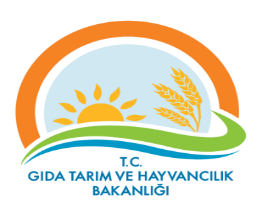 PROSES İZLEME ÖLÇME FORMU (9.1.1)Dokuman KoduGTHB.59.İLM.KYS.95PROSES İZLEME ÖLÇME FORMU (9.1.1)Revizyon NoPROSES İZLEME ÖLÇME FORMU (9.1.1)Revizyon TarihiPROSES İZLEME ÖLÇME FORMU (9.1.1)Yayın TarihiPROSES İZLEME ÖLÇME FORMU (9.1.1)Sayfa SayısıSayfa 5 / Proses AdıHedefPerformans Göstergesiİzleme Periyodu   Gerçekleşme                               Açıklama      Gerçekleşme                               Açıklama      Gerçekleşme                               Açıklama      Gerçekleşme                               Açıklama      Gerçekleşme                               Açıklama      Gerçekleşme                               Açıklama      Gerçekleşme                               Açıklama      Gerçekleşme                               Açıklama   Proses AdıPerformans Göstergesiİzleme Periyodu1 ay2 ay3 ay4 ay..ay..ay..ayÇMVA ÇMVA Destekleme Şartlarını Taşıyan Her İşletmenin Destekten Yararlanmasını Sağlamak.% kaç yararlandıİzleme yok  Destekten yararlanma yüzdesi arttıkça performans göstergesi yüksek çıkar.RİSK KAYIT TABLOSURİSK KAYIT TABLOSUDokuman KoduDokuman KoduDokuman KoduGTHB.59.İLM.KYS.95GTHB.59.İLM.KYS.95GTHB.59.İLM.KYS.95GTHB.59.İLM.KYS.95GTHB.59.İLM.KYS.95GTHB.59.İLM.KYS.95GTHB.59.İLM.KYS.95RİSK KAYIT TABLOSURİSK KAYIT TABLOSURevizyon NoRevizyon NoRevizyon NoRİSK KAYIT TABLOSURİSK KAYIT TABLOSURevizyon TarihiRevizyon TarihiRevizyon TarihiRİSK KAYIT TABLOSURİSK KAYIT TABLOSUYayın TarihiYayın TarihiYayın TarihiRİSK KAYIT TABLOSURİSK KAYIT TABLOSUSayfa SayısıSayfa SayısıSayfa SayısıSayfa 6 / Sayfa 6 / Sayfa 6 / Sayfa 6 / Sayfa 6 / Sayfa 6 / Sayfa 6 / TESPİT EDİLEN RİSKTESPİT EDİLEN RİSKLERİN OLUMSUZ ETKİLERTESPİT EDİLEN RİSKLERİN OLUMSUZ ETKİLERMEVCUT KONTROLLERMEVCUT KONTROLLERRİSKLERE VERİLEN CEVAPLARETKİOLASILIKRİSK  SKORU (PUANI)RİSKİN DEĞİŞİM YÖNÜ (ÖNEM DÜZEYİ)RİSKE VERİELECEK CEVAPLAR YENİ/EK/KALDIRILAN KONTROLLERRİSKİN TÜRÜRİSKİN SAHİBİAÇIKLAMALAR (İZLEME RAPORLAMA)AÇIKLAMALAR (İZLEME RAPORLAMA)Risk:Sisteme kayıtlı işletme ile ilgili verilerin toplanamaması.Desteklemeden Yararlanan İşletme Sayısına Ulaşılamaması.Desteklemeden Yararlanan İşletme Sayısına Ulaşılamaması.Belirlenen takvim sürecinde işletme ziyaretlerinin gerçekleştirilmesi.Belirlenen takvim sürecinde işletme ziyaretlerinin gerçekleştirilmesi.Ziyaret Sayısı ve Personel Sayısını Arttırmak.111Düşük Risk İş planlarının iş takvimi ve taahhütlere uygun olarak uygulanmasını sağlamak ve denetlemekOperasyonelİl MüdürlüğüSebep:  
1-  işletme sahibinin ölüm, çiftçiliği bırakması, görüşmeyi kabul etmemesi vb. nedenlerle sistem dışı kalması.Desteklemeden Yararlanan İşletme Sayısına Ulaşılamaması.Desteklemeden Yararlanan İşletme Sayısına Ulaşılamaması.Belirlenen takvim sürecinde işletme ziyaretlerinin gerçekleştirilmesi.Belirlenen takvim sürecinde işletme ziyaretlerinin gerçekleştirilmesi.Ziyaret Sayısı ve Personel Sayısını Arttırmak.111Düşük Risk İş planlarının iş takvimi ve taahhütlere uygun olarak uygulanmasını sağlamak ve denetlemekOperasyonelİl MüdürlüğüDesteklemeden Yararlanan İşletme Sayısına Ulaşılamaması.Desteklemeden Yararlanan İşletme Sayısına Ulaşılamaması.Belirlenen takvim sürecinde işletme ziyaretlerinin gerçekleştirilmesi.Belirlenen takvim sürecinde işletme ziyaretlerinin gerçekleştirilmesi.Ziyaret Sayısı ve Personel Sayısını Arttırmak.111Düşük Risk İş planlarının iş takvimi ve taahhütlere uygun olarak uygulanmasını sağlamak ve denetlemekOperasyonelİl MüdürlüğüDesteklemeden Yararlanan İşletme Sayısına Ulaşılamaması.Desteklemeden Yararlanan İşletme Sayısına Ulaşılamaması.Belirlenen takvim sürecinde işletme ziyaretlerinin gerçekleştirilmesi.Belirlenen takvim sürecinde işletme ziyaretlerinin gerçekleştirilmesi.Ziyaret Sayısı ve Personel Sayısını Arttırmak.111Düşük Risk İş planlarının iş takvimi ve taahhütlere uygun olarak uygulanmasını sağlamak ve denetlemekOperasyonelİl MüdürlüğüDesteklemeden Yararlanan İşletme Sayısına Ulaşılamaması.Desteklemeden Yararlanan İşletme Sayısına Ulaşılamaması.GÖREV  BİRİMİGÖREVLİ  ELEMANLARÇİFTLİK MUHASEBE VERİ AĞI  (ÇMVA)Maliyet ÇALIŞMALARI  (MOSİS)Pazarlama Bilgi Sistemi (TaMSİS)PROJE OFİSİ ÇALIŞMARIİSTATİSTİK VERİ AĞI ( İVA )TARIMSAL YATIRIM DANIŞMA OFİSİ (taryat )HİZMET İÇİ EĞİTİM BİLGİ SİSTEMİ (HİEBİS)TARIMSAL YAYIM  HİZMETLERİNİN GELİŞTİRME  PROJESİÇİFTÇİ KURSLARI,GECE TOPLANTILARI,DEMOSNTRASYON.Tarım Sigortaları VE TABİ AFETLER ZARAR, ZİYANLARÇİFTÇİ MALLARI KORUMA  KURAKLIK EYLEM PLANI-Küresel IsınmaiL YAYIM- ortak akıl PROGRAMLARI ve uygulamalarıYatırım VE PLAN Bütçe ÇALIŞMALARIPLANLAMA STRATEJİ VE KOORDİNASYON ÇALIŞMALARItarımsal gelir hesaBI- mahkeme YAZIŞMALARIİSTATİSTİK BİLGİ SİSTEMİ (ibs )FENOLOJİK GÖZLEMLERTarımsal işletme danışmanlığı ( tid) ÇALIŞMALARITARIMSAL YAYIM YÖNETMELİĞİ UYGULAMALARITARIMSAL ÜRETİM KAYIT SİSTEMİ ( TÜKAS )EV EKONOMİSİ-KIRSAL ALANDA KADIN ÇALIŞMALARIİL BRİFİNGİ,SORU ÖNERGESİ,KONUŞMA METiNlerİ, İvaBİLGİ NOTU,NORM KADRO,S.Y.D.V,AJANSLAR YAZIŞMALARITarım raporu  VE VERİ TABANI OLUŞTURMA,HAZIRLAMAİL TARIMSAL VERİLER,İVA, BÜYÜKŞEHİR YAZILARIBAKANLIK STRATEJİK Plan,tarım vizyonu KİTAPCIĞIHaber Bülteni,Mahalli Basın ve  yayın hazırLAMAFOTOĞRAF,VİDEO ÇEKME,YAYINLARIN DAĞITILMASIWEB SAYFA GİRİŞİ,SMS ATMA,SES SİSTEMİ KURMAkırsalda sosyal iletişim , ANKETLER, İç Kontrol Sis.3 AYLIK,HAFTALIK,YILLIK İZİN,RAPOR,OLUR YAZILARIBÜRO VE ARŞİV İŞLEMLERİ